Housing CommitteeTuesday, November 8, 20225:30 PMNOTICE OF CANCELLATION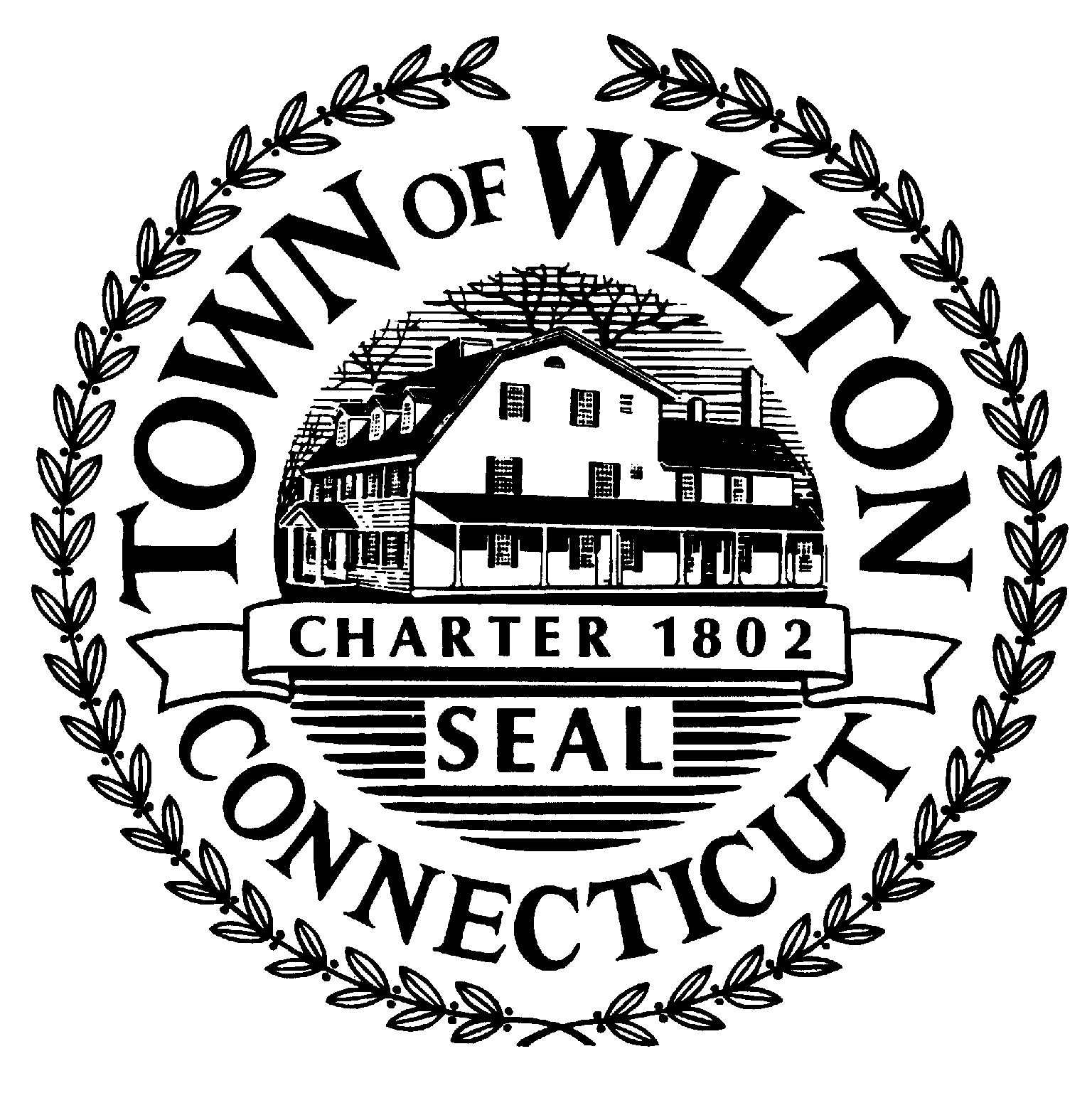 